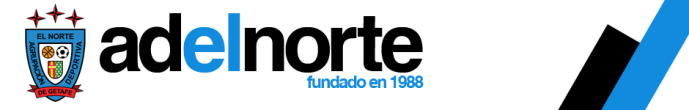 Pre – Inscripción Temporada 2024-25Datos del JugadorCategoría:								Año:Nombre y apellidos:DNIFecha de nacimiento:Domicilio:Población:Provincia:Email:Teléfono móvil:Teléfono fijo:Nombre y Apellidos madre:						Móvil:Nombre y Apellidos padre:						Móvil:Club de Procedencia:Posición de Juego:NOTA INFORMATIVA:  El padre/madre/tutor MANIFESTAN tener interés en que el menor que representan participe en entrenamientos y partidos amistosos de prueba con el Club, CONOCIENDO y ASUMIENDO que al no tener Licencia Federativa en vigor en caso de lesión no está cubierto por ningún seguro y/o mutualidad, EXIMIENDO de toda responsabilidad al Club en caso de lesiones como consecuencia de los entrenamientos, amistosos y demás ejercicios deportivos.Fdo. Padre / madre / tutor legalConforme……………………………………..Las preinscripciones se pueden entregar en nuestra sede, los martes de 19:30 h a 20:30h o enviando un email agrupacióndeportivaelnorte@gmail.comFECHA						FIRMA (Padre, Madre o Tutor Legal)DOMICILIO SOCIAL:  C/ Begonia, 1 28903 Getafe. Madrid. CIF: G-79459970